CUESTIONARIOINSTRUCCIONES DE CUMPLIMENTACIONPor favor, maque con una cruz la respuesta que más se ajuste a su opinión sobre nuestros servicios en relación con las medidas adoptadas por el restaurante para aportar una mayor seguridad, garantía y confianza, minimizando los riesgos higiénicos – sanitarios frente al coronavirus SARS-CoV-2.Valorar de 1 a 10 en función de su grado de satisfacción, siendo 1 – Totalmente insatisfecho y 10 – Totalmente satisfecho.Por otro lado, hay una serie de cuestiones que pueden ser valoradas en “Excelente – Bueno – Normal – Regular – Malo”.Si está insatisfecho respecto de algún aspecto, por favor indique el motivo en el apartado de observaciones/recomendaciones de mejora.DATOS DEL CLIENTE (opcional)SATISFACCIÓN GLOBALINDIQUE SU GRADO DE SATISFACCIÓN GENERAL CON LAS MEDIDAS ADOPTADAS POR EL RESTAURANTE PARA MINIMIZAR RIESGOS HIGIÉNICOS – SANITARIOS FRENTE A COVID-19:CUESTIONES A VALORAR Teniendo en cuenta su experiencia con nosotros y, en relación con las medidas higiénico-sanitarias puestas en marcha, ¿nos recomendaría a un familiar o amigo? (Marcar con una X la opción seleccionada):Considera correctas, claras y adecuadas, las diferentes informaciones recibidas por el personal del restaurante en relación con los protocolos establecidos para minimizar el riesgo de contagio (Marcar con una X la opción seleccionada):Considera legibles y entendibles las diferentes cartelerías del restaurante (Marcar con una X la opción seleccionada):Considera legibles y entendibles la señalética del restaurante (Marcar con una X la opción seleccionada):Considera que el personal del restaurante garantiza las medidas necesarias para minimizar la probabilidad de contagio por COVID-19 (Marcar con una X la opción seleccionada):Considera que el personal del restaurante le transmite confianza a la hora de prestar sus servicios en relación a las medidas higiénico - sanitarias (Marcar con una X la opción seleccionada):Cómo califica nuestro restaurante en relación con las siguientes características higiénico – sanitarias (Marcar con una X la opción seleccionada):NOMBRE Y APELLIDOS (OPCIONAL)NOMBRE Y APELLIDOS (OPCIONAL)NOMBRE Y APELLIDOS (OPCIONAL)NOMBRE Y APELLIDOS (OPCIONAL)FECHALUGAR DE PROCEDENCIALUGAR DE PROCEDENCIAHOMBREHOMBREMUJEREDADEDADEDADEDADEDADEDADMenos de 25 añosMenos de 25 añosEntre 25-45 añosEntre 25-45 añosEntre 45-65Mas de 65 años12345678910123456789101234567891012345678910123456789101234567891012345678910ExcelenteBuenoNormalRegularMaloServicio de RecepciónLimpieza y Desinfección Medidas establecidas de higieneMedias establecidas de distanciamientoCafetería y/o RestauranteLimpieza General y Desinfección Información y carteleríaMedidas de distanciamientoOtros: (Indicar )Zonas comunes Limpieza General y Desinfección Información y carteleríaMedidas de distanciamientoOtros: (Indicar )AseosLimpieza General y Desinfección Información y carteleríaMedidas de distanciamientoOtros: (Indicar )Reparto a Domicilio:Limpieza General y Desinfección Información y carteleríaMedidas de distanciamientoOtros: (Indicar )Comida para llevarLimpieza General y Desinfección Información y carteleríaMedidas de distanciamientoOtros: (Indicar )Servicio en SalaLimpieza General y Desinfección Información y carteleríaMedidas de distanciamientoOtros: (Indicar )Recogida de pedidos en el mostradorLimpieza General y Desinfección Información y carteleríaMedidas de distanciamientoOtros: (Indicar )Servicio de terrazaLimpieza General y Desinfección Información y carteleríaMedidas de distanciamientoOtros: (Indicar )Servicio de BuffetLimpieza General y Desinfección Información y carteleríaMedidas de distanciamientoOtros: (Indicar )Servicio en BarraLimpieza General y Desinfección Información y carteleríaMedidas de distanciamientoOtros: (Indicar )Vehículos de transporte de comida del restauranteLimpieza General y Desinfección Información Otros: (Indicar )OBSERVACIONES - RECOMENDACIONES DE MEJORA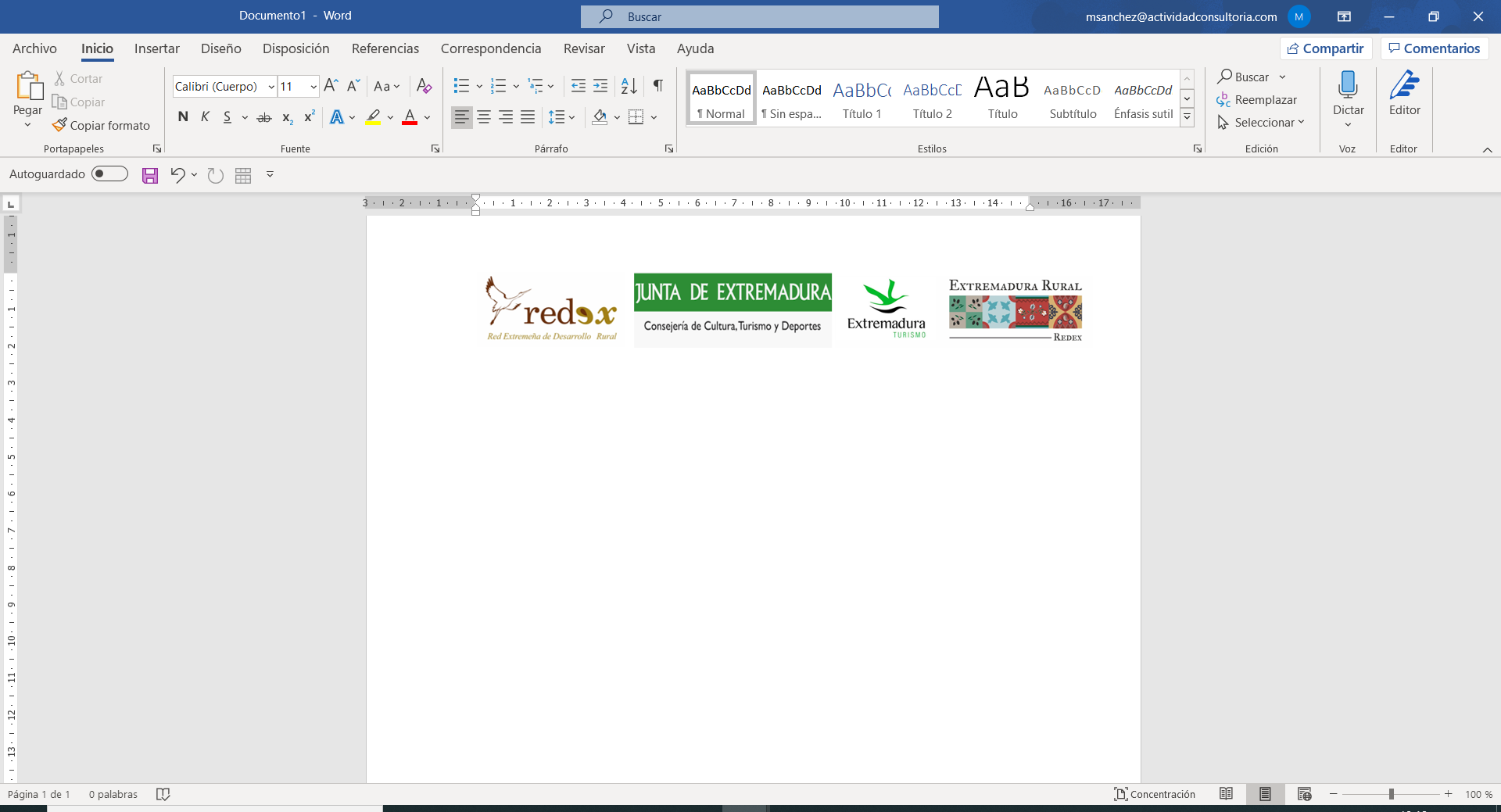 